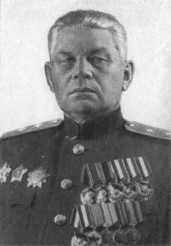 Рябышев Дмитрий Иванович              (1894-1985)